 MINUTES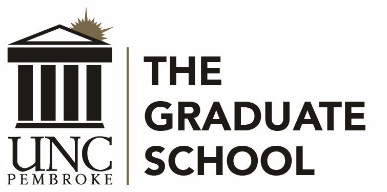 UNCP Graduate Council MeetingMonday, February 20, 2017, 3:00 p.m.UC Annex 203Present:  Irene Aiken (chair), Nick Arena, Serina Cinnamon, Amy Cox (GSO President), Ki Chae, Leah Fiorentino, Ann Horton-Lopez, Roger Guy, Karen Granger, Karen Helgeson, Shenika Jones, Larry Mabe, Lisa Mitchell, Kim Sellers, Velinda WoriaxAbsent:  Kirill Bumin (secretary), Sherry Edwards, Rita Hagevik, Mary Klinikowski, Roger Ladd, Jennifer Twaddell, Joe West Guests: Alfred Bryant, Summer Gainey, Astrid OviedoCall to orderDr. Irene Aiken called the meeting to order at 3:00 pm. The agenda was approved with the following amendments – John Roe’s nomination to the Graduate Faculty was moved to March meeting and Exit Survey was removed from the agenda. The minutes from January 23, 2017 were approved unanimously.Graduate Faculty Nominations:  The following nominations were approved as follows:ProposalsThe Graduate Council heard and approved the following proposals:MAT-HPE Program Proposal: proposed the following changes:New EXER 5810 course which is to replace current EDN 5810 course as a program requirement (aligns with other programs and oversight)New EXER 6000 (Thesis) course which is to replace current EXER 5990 (Capstone) course as a program requirement.Replace EDN 5440 with EDN 5660 requirement and move to Phase II. (Other MAT programs will soon make this change to help students).MA Exer Sci/Sports Admin: Program Proposal: proposed the following changes:New EXER 6000 (Thesis) course which is to replace current EXER 5990 (Capstone) course as a program requirement.MA PE Program Proposal: proposed the following changes:New EXER 6000 (Thesis) course which is to replace current EXER 5990 (Capstone) course as a program requirement.Graduate School ReportDr. Aiken asked the Graduate Council members to check websites and materials.  Change all titles on materials and website to The Graduate School, check for accuracy and links, and to check for friendliness/ease of navigation and length of informationDr. Aiken presented and  discussed spring 2017 graduate student demographic data and enrollment figures with the CouncilDr. Aiken reminded the Program Directors of the Research Symposium – April 4, 2017. She noted that all Academic Affairs-funded GAs should be presenting and asked PDs to encourage other graduate students to participate. Dr. Aiken reminded the members that the Poster Workshop will take place February 21 in BA 106 at 4:30 -5:30.Announcements/RemindersLarry Mabe announced the MSA-sponsored Leadership Conference on March 30 from 8:30 am until noon in the UC Annex.Grad Council Meetings for 16-17 (UC Annex room 203 at 3 pm): March 20April 17Application Deadlines:	March 1 for fall 17 graduation October 1 for spring 18 graduationGraduate School Spring Commencement: May 5, 2017New Graduate Student Orientation: Saturday, August 12, 2017 in the Annex Poster Workshop--February 21, 2017--BA 106, 4:30 -5:30Graduate Research Symposium: April 4, 2017, 5:30 to 7:00 (tentative) UC Annex Withdrawal deadlines: Check Graduate Academic Calendar Next Meeting:  Monday, March 20, 2017, 3:00, UC Annex Room 203Meeting adjourned at 4:15 pm. LastFirstDegreeDeptProgramStatus Nomination RicksJonathanPhDEd. Leadership and CounselingPSCFullWoolleyChristopherPhDHistorySS EdFull